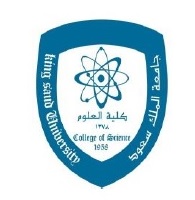 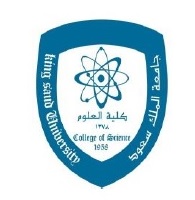 Life sciences unit servicesCentral Laboratory, College of Science, King Saud UniversityS. NoType of AnalysisInstrumentsLast userNumber of lab.1Scanning, Screening,  interpretation and photography of  Biological and Nano sampleTransmission Electron Microscopy (TEM)Dr. Mukhtar AhmedAB 931Scanning, Screening,  interpretation and photography of  Biological and Nano sampleTransmission Electron Microscopy (TEM)Shaban RoshdyAB 932Samples cutting both semi-thin and Ultracut Ultra-microtomeDr. Mukhtar AhmedAB 87/12Samples cutting both semi-thin and Ultracut Ultra-microtomeShaban RoshdyAB 87/13Samples orientation and trimmingTEM Tissue TrimerDr. Mukhtar AhmedAB 87/13Samples orientation and trimmingTEM Tissue TrimerShaban RoshdyAB 87/14Making glass knives for both semi-thin and UltracutGlass knife makerDr. Mukhtar AhmedAB 87/14Making glass knives for both semi-thin and UltracutGlass knife makerShaban RoshdyAB 87/15High speed  dispersion for  Nano samples Probe sonication‬‏Dr. Mukhtar AhmedAB 87/55High speed  dispersion for  Nano samples Probe sonication‬‏Shaban RoshdyAB 87/56Processed the samples before molding in capsulesTEM Tissue ProcessingDr. Mukhtar AhmedAB 986Processed the samples before molding in capsulesTEM Tissue ProcessingShaban RoshdyAB 987Staining for Ultracut sections before screening by TEMTEM StrainerDr. Mukhtar AhmedAB 987Staining for Ultracut sections before screening by TEMTEM StrainerShaban RoshdyAB 988Cutting ultra-sections for TEM(70 -80 nano meter)Diamond KnifeDr. Mukhtar AhmedAB 87/19Produces images of a sample by scanning it with a focused beam of electrons.Scanning ElectronMicroscopy (SEM)Dr. Omar  AbdElkaderAB 87/410Covering samples with Au and Pt To get good quality images.Gold, Carbon andplatinum SpatteringDr. Omar  AbdElkaderAB 87/411Analysis of fluorescent labelled samples of mammalian and bacterial cellsConfocal SpinningDisk MicroscopeDr. Salim  ManoharadasAA 6312Determine concentration of DNA, RNA and Proteins based on absorbance at 260/280 nmNano DropDr. Salim  ManoharadasAA 6313Amplifing a single copy or  few copies of a piece of DNA.PCRDr. Shaik Althaf HussainAA 6014Detection of biological or physical events of samples in microtiter plates.ELISA ReaderDr. Shaik Althaf HussainAA 6015Provide Liquid NitrogenLiquid Nitrogen GeneratorDr. Shaik Althaf HussainAA 6016Centrifuge with Maximum rotating speed: 50,000 rpm (254,345xg).Ultra-centrifugeDr. Shaik Althaf HussainAA 6017Preservation of samples at -80 CFreezer -80 CDr. Shaik Althaf HussainAA 6018Sterilize the laboratory glassware, microbial media, surgical instruments and medical waste.AutoclaveDr. Shaik Althaf HussainAA 6019Provide ice cubesIce MakerDr. Shaik Althaf HussainAA 6020Analyses blood cell parameters like WBC count, RBC count and Platelet Count.Blood Cell CounterDr. Shaik Althaf HussainAA 6021Measurement of different chemicals and other characteristics in a number of biological samples.Chemistry Analyzer BS 200Dr. Javid DarAA 6022Analyses immunoassays, complex genetic analysis, and enzymatic assaysLuminexDr. Javid DarAA 6023Quantitatively measure the amplification of DNA using fluorescent probes.Real Time PCRDr. Javid DarAA 6024Fluorescent western blotting, chemiluminescence detection, and general gel documentation applications.Gel Doc/Western blotting appartusDr. Javid DarAA 6025Centrifuge for small tubes (0.2 ml - 2.0 ml) with up to 12000 RpmMicrocentrifugeDr. Javid DarAA 6326Resolve separate components of a protein mixture based on their size.PAGE SystemDr. Javid DarAA 6027For Cell lines and Tissue cultures experimentsTissue culture cabinate and CO2 incubatorDr. Shaik Althaf HussainAA 6328Measuring the pH for solutionspH meterDr. Javid DarAA 6329Centrifuging around 5000 rpm at cooling temperatureCooling Centrifuge (Thermo Sci.)Dr. Javid DarAA 6330Electrophoresis of nucleic acids and proteinsAutomated Electrophoresis SystemDr. Salim ManoharadasAA6031Maintain optimal temperature for critical enzyme reactionsWater BathDr. Salim ManoharadasAA 6332Long time storage of bacterial/mammalian cells as glycerol stockBig Freezer -80 CDr. Salim ManoharadasAA 6333Generation of solid carbon dioxideDry Ice MakerDr. Salim ManoharadasAA 63